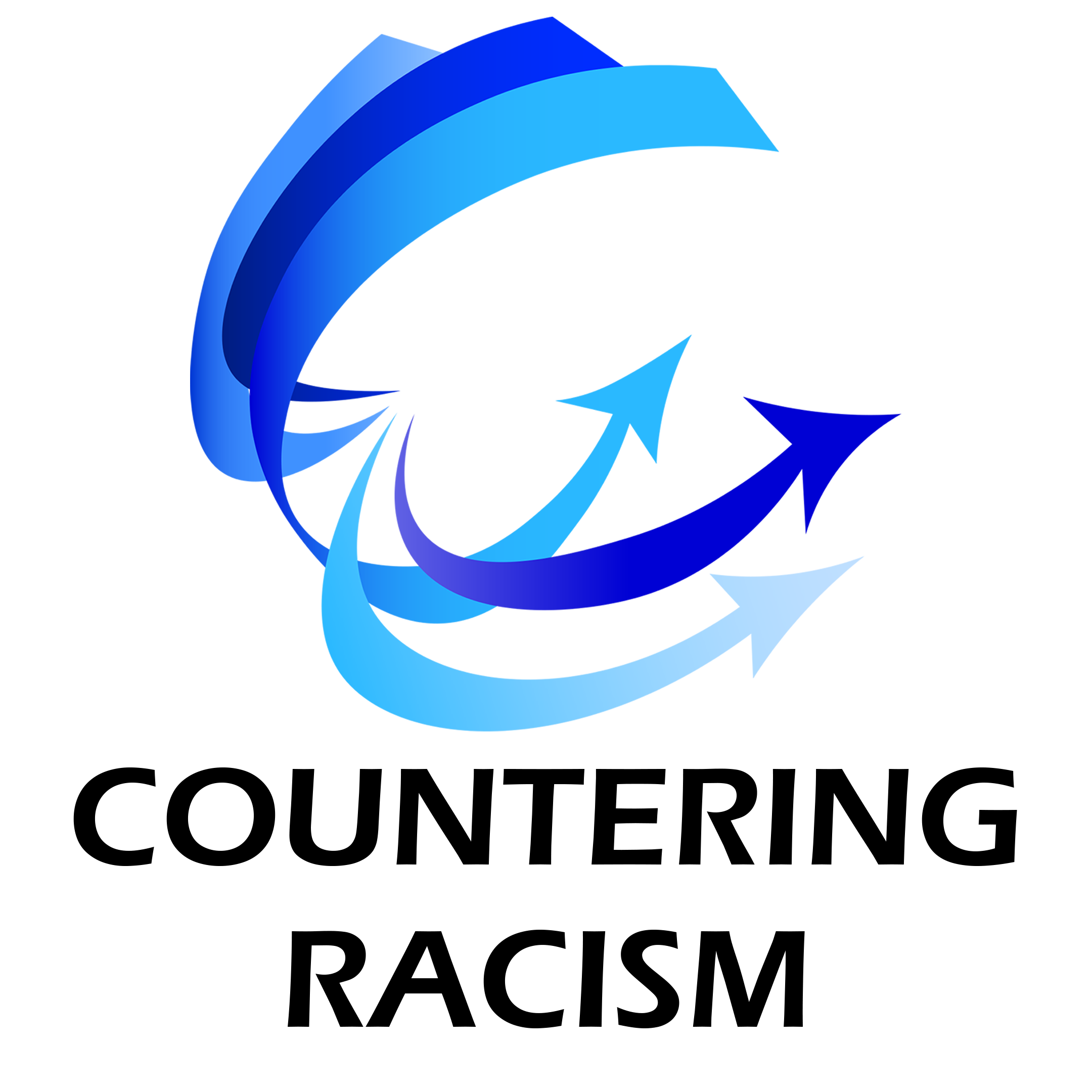 The Story of RacismWriting a Win/Win Chapter 5 – Making a DifferenceWhy?Deepen my sense of purpose/motivation for intentional action.  Now.Strengthen my foundation for persevering and being resilient – “holding the course”The KeyFocus on responsibility and making a difference vs. guilt or shame.The Story of RacismWriting a Win/Win Chapter 5 – Making a DifferenceWhy?Deepen my sense of purpose/motivation for intentional action.  Now.Strengthen my foundation for persevering and being resilient – “holding the course”The KeyFocus on responsibility and making a difference vs. guilt or shame.My FocusMy ActionsBe an Anti-Racist – Act with Intentionhttps://counteringracism.com/committing/being-an-anti-racist/Create My Vision of What Might Be – the Benefitshttps://counteringracism.com/committing/vision-benefits/Manage My Journeyhttps://counteringracism.com/committing/the-heroic-journey/Act https://counteringracism.com/actions/what-white-people-can-do/Get Past the 3 Guardians of the Thresholdhttps://counteringracism.com/barriers/guardians/ Deal With the 6 Barriers on the Pathhttps://counteringracism.com/barriers/on-the-path/